Rybnik, dnia 14.06.2024 r.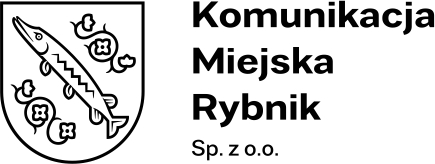 Nr postępowania: KMR/PU/06/2024Zbiorcze zestawienie ofert.dot.: postępowania o udzielenie zamówienia sektorowego prowadzonego na podstawie Regulaminu Udzielania Zamówień Sektorowych na dostawy, usługi 
i roboty budowlane w Komunikacji Miejskiej Rybnik Sp. z o.o. w Rybniku pn.: „Dostawa, montaż i włączenie do systemu tablic dynamicznej informacji pasażerskiej w technologii e-papieru”.Nr ofertyFirma (nazwa) lub nazwisko oraz adres WykonawcyCena brutto [zł]Okres gwarancyjny     w miesiącach1Operibus Sp. z o.o. ul. Jedności Narodowej 234/3, 50-302 Wrocław  847 962,00 362Ledatel  Spółka z  Ograniczoną Odpowiedzialnością i  Wspólnicy Spółka Komandytowaul. Terespolska 144, 05-074 Nowy Konik 2 867 558,0476